"Summer – 
the best time for Sport"
           Куркин Евгений                                                     8 класс
                                                 МБОУ «Гимназия №1»
                                                г. Рузаевка, Республика Мордовия
                         учитель: Паркина Людмила КонстантиновнаSummer for Sports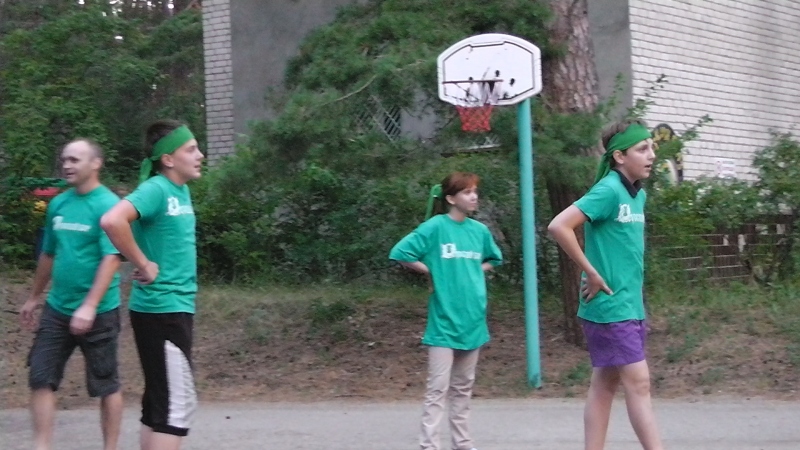 In summer I like to play football and volleyball with my friends.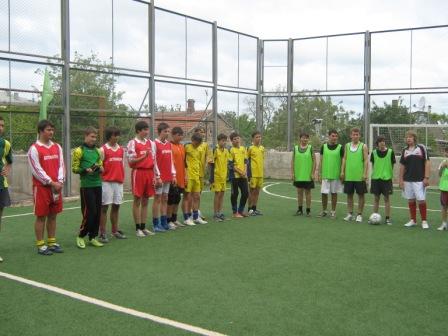 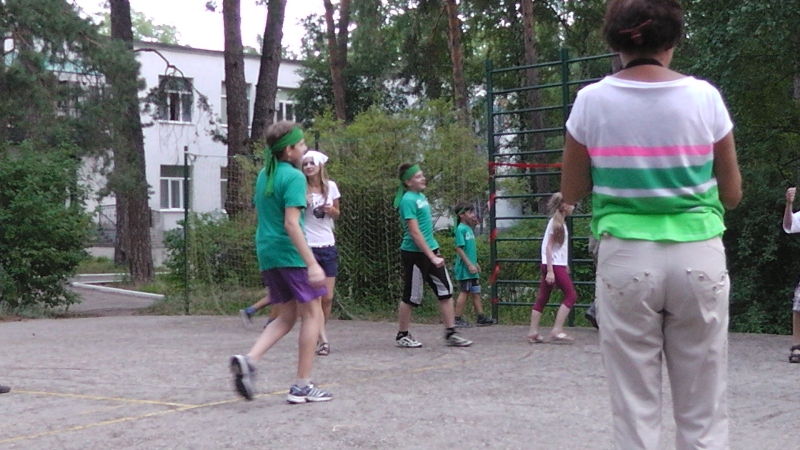 When I go in for sport I feel wonderful.I am cheerful, energetic, active and full of energy.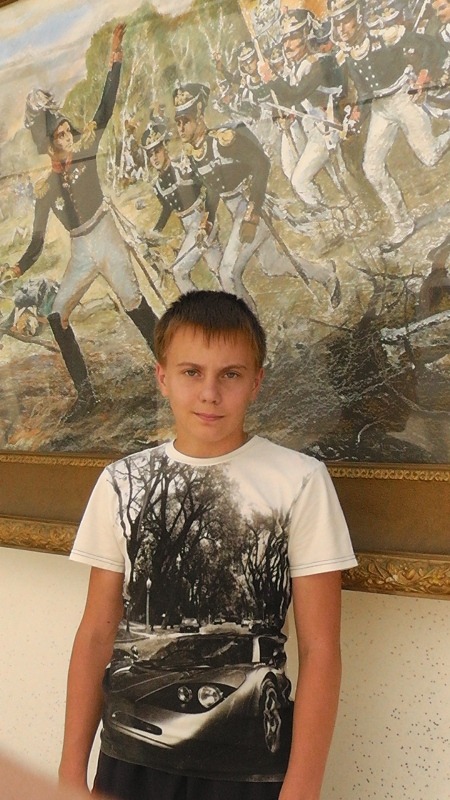 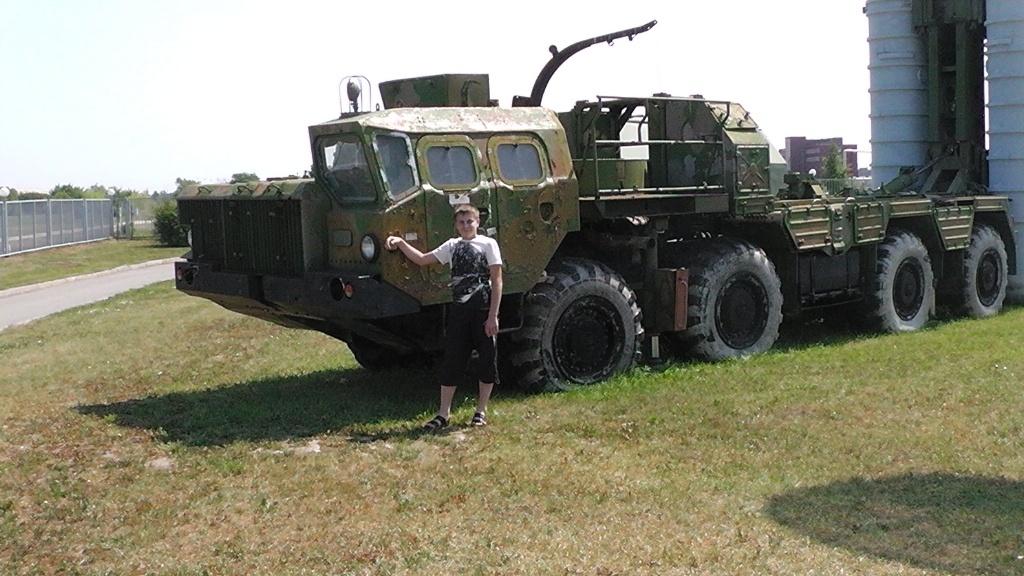   I can swim very well. I go to the swimming pool twice a week. Swimming helps me to stay in good shape, to keep fit and to be healthy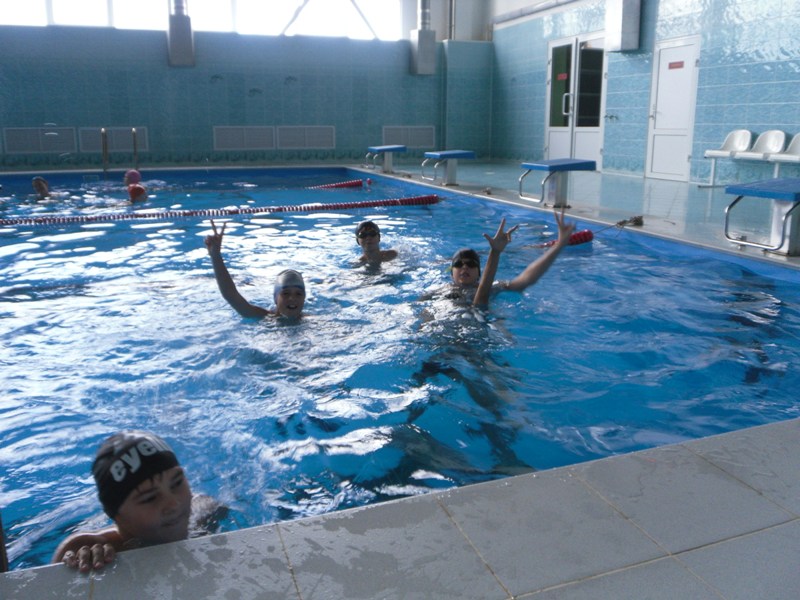 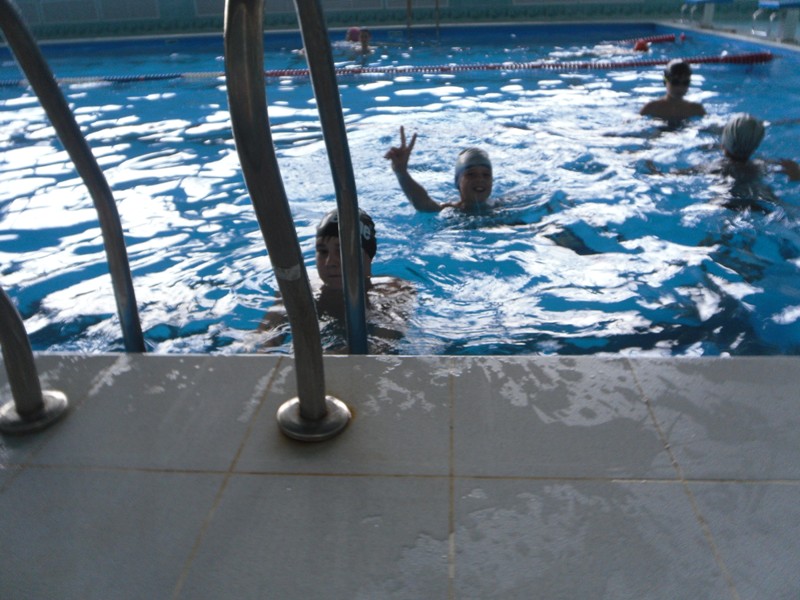 I prefer to rest by the lake or the river and swim there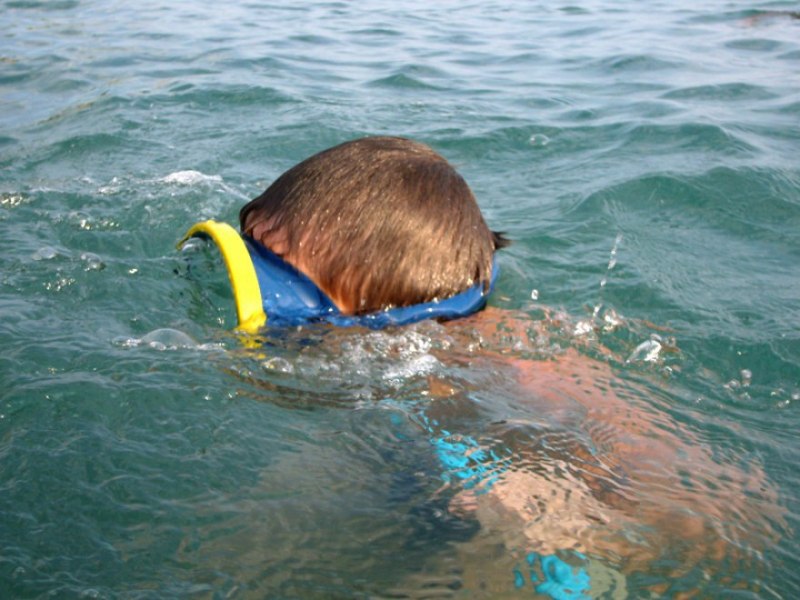 I enjoy many sports, but best of all I loveKyokushinkai karate. 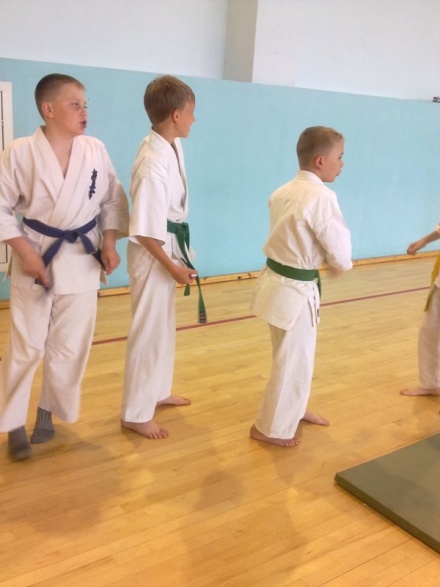    We have a karate school in our town and I go there four times a week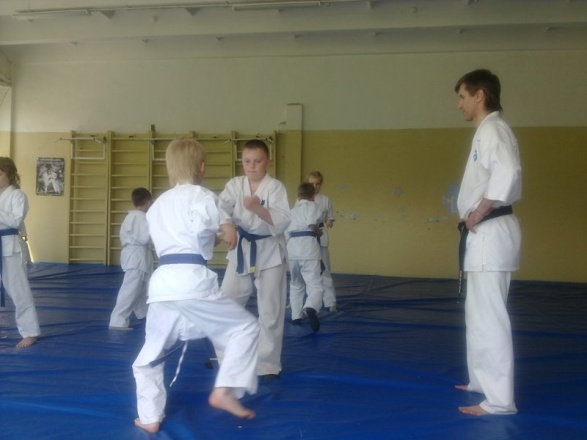 « A sound mind is in a sound body»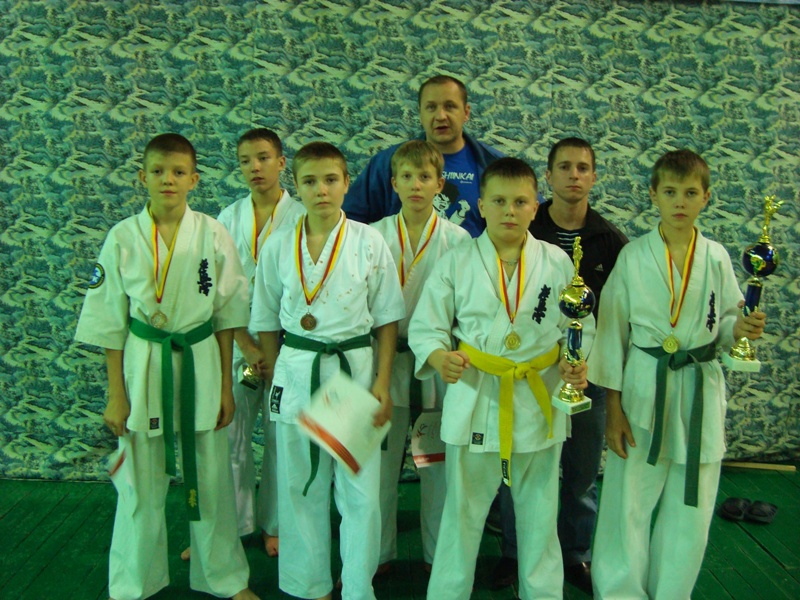 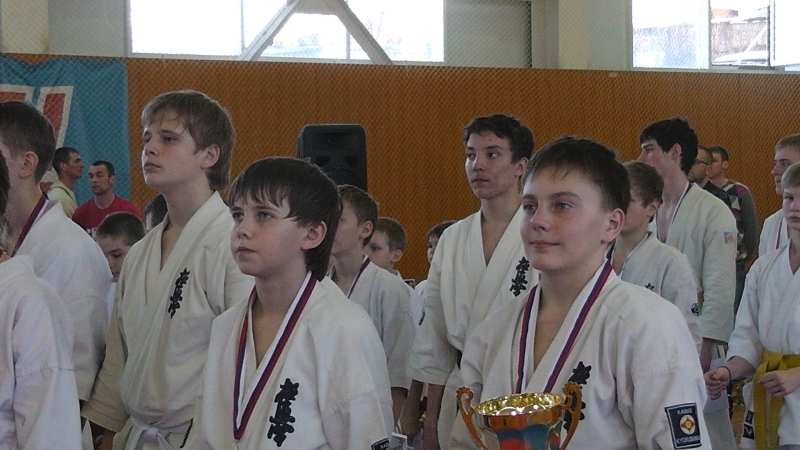 Hurrah! I am a champion!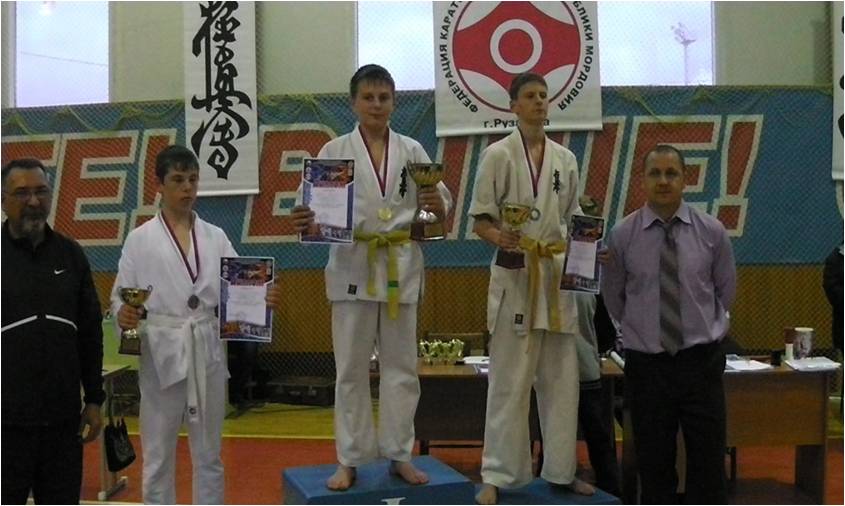 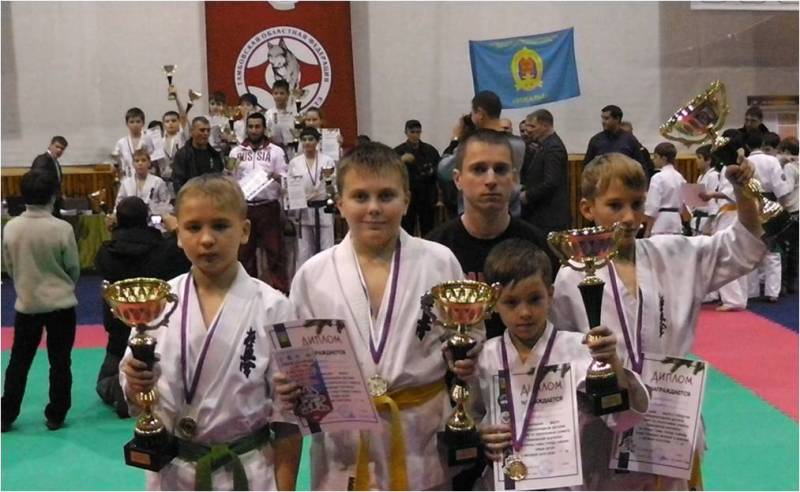 My dream is to become a master of sport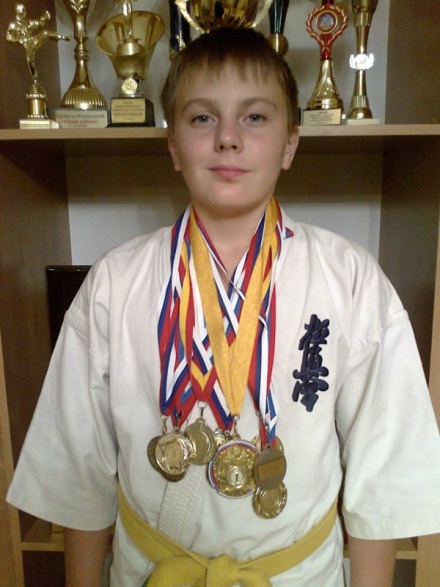 Sport plays a very important role in my life.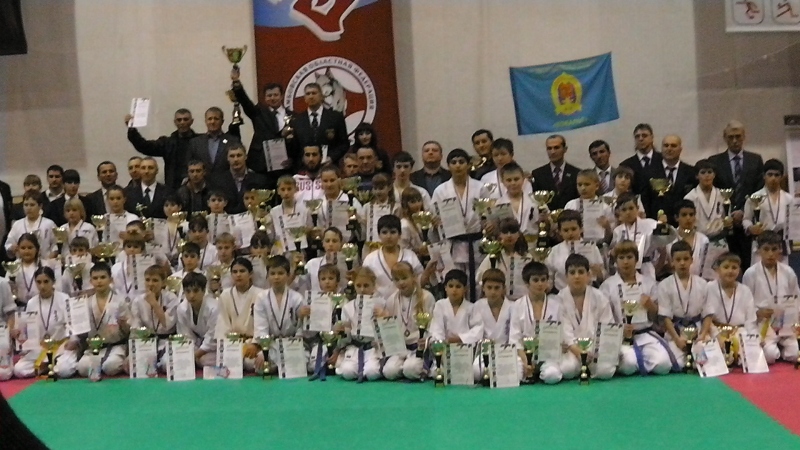 Все фотографии взяты из личного архива. Вышеуказанные фотографии используются с разрешения родителей.